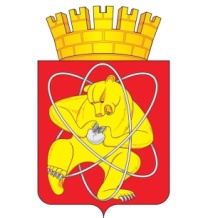 02.12. 2022                                                                                                                          № 552И                                                           О включении объектов в Реестрбесхозяйного имущества	В соответствии с Гражданским кодексом Российской Федерации, Федеральным законом от 06.10.2003 № 131-ФЗ «Об общих принципах организации местного самоуправления в Российской Федерации», Федеральным законом от 27.07.2010  № 190-ФЗ «О теплоснабжении», Федеральным законом от 07.12.2011 № 416-ФЗ «О водоснабжении и водоотведении», Уставом ЗАТО Железногорск, решением Совета депутатов ЗАТО г. Железногорск от 27.05.2010 № 4-12Р «Об утверждении Порядка принятия в муниципальную собственность бесхозяйного имущества, находящегося на территории ЗАТО Железногорск», на основании служебной записки Управления городского хозяйства Администрации ЗАТО г. Железногорск  от 28.11.2022 № 12-07-2/413, ПОСТАНОВЛЯЮ:Комитету по управлению муниципальным имуществом Администрации ЗАТО г. Железногорск (О.В. Захарова): Включить в Реестр бесхозяйного имущества следующие объекты недвижимости согласно схем:	- сооружение – тепловая сеть, расположенное по адресу: Российская Федерация, Красноярский край, городской округ ЗАТО город Железногорск,                           город  Железногорск, от ТВК-9А (в районе КНС № 1 по ул. Школьная, 48Б) до точки врезки ТВ-8А в районе нежилого здания по ул. Андреева, зд. 2В (приложение № 1);	- сооружение – водопроводная сеть, расположенное по адресу: Российская Федерация, Красноярский край, городской округ ЗАТО город Железногорск, город  Железногорск, от ТВК-9А (в районе КНС № 1 по ул. Школьная, 48Б) до ТВК-6 в районе нежилого здания по ул. Андреева, зд. 2Б (приложение № 2). Осуществить мероприятия по признанию имущества бесхозяйным.          2. Определить Администрацию ЗАТО г. Железногорск организацией, ответственной за содержание и обслуживание имущества, указанного в п. 1 настоящего постановления, до получения  разрешения на допуск в эксплуатацию объекта теплоснабжения.3. Управлению внутреннего контроля Администрации ЗАТО                          г. Железногорск   (В.Г. Винокурова)  довести настоящее постановление до сведения населения через газету «Город и горожане».4.	Отделу общественных связей Администрации ЗАТО г. Железногорск (И.С. Архипова) разместить настоящее постановление на официальном сайте городского округа «Закрытое административно-территориальное образование Железногорск Красноярского края» в информационно-телекоммуникационной сети «Интернет».5. Контроль над исполнением настоящего постановления оставляю за собой.6. Настоящее постановление вступает в силу с момента его подписания.Глава ЗАТО г. Железногорск				                                 И.Г. Куксин                                       Приложение № 1                                                                       к  постановлению Администрации                                                                                                                                                                                               ЗАТО г. Железногорск                                                  от 02.12.2022  № 552И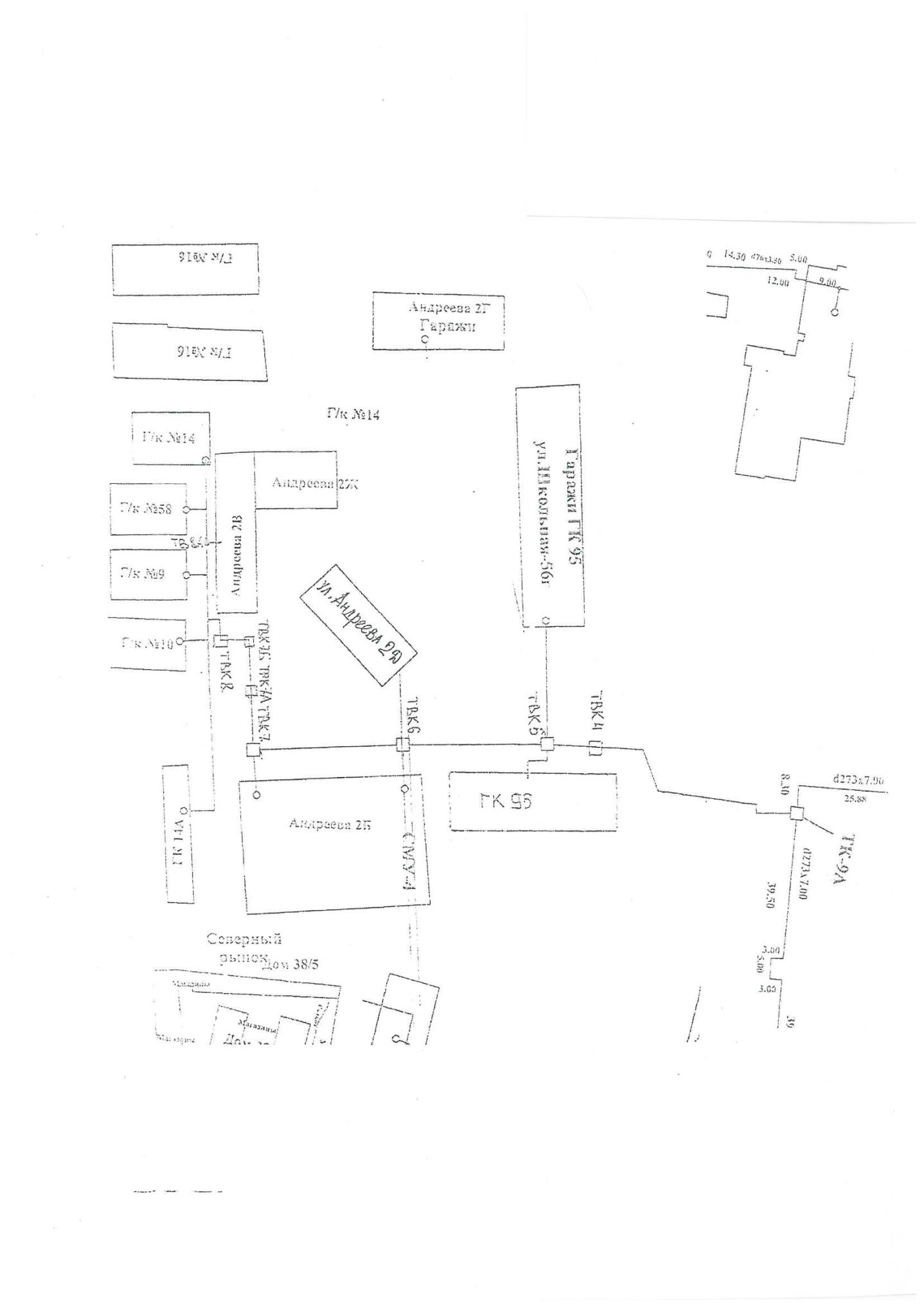                                        Приложение № 2                                                                       к  постановлению Администрации                                                                                                                                                                                               ЗАТО г. Железногорск                                                    от 02.12.2022  № 552И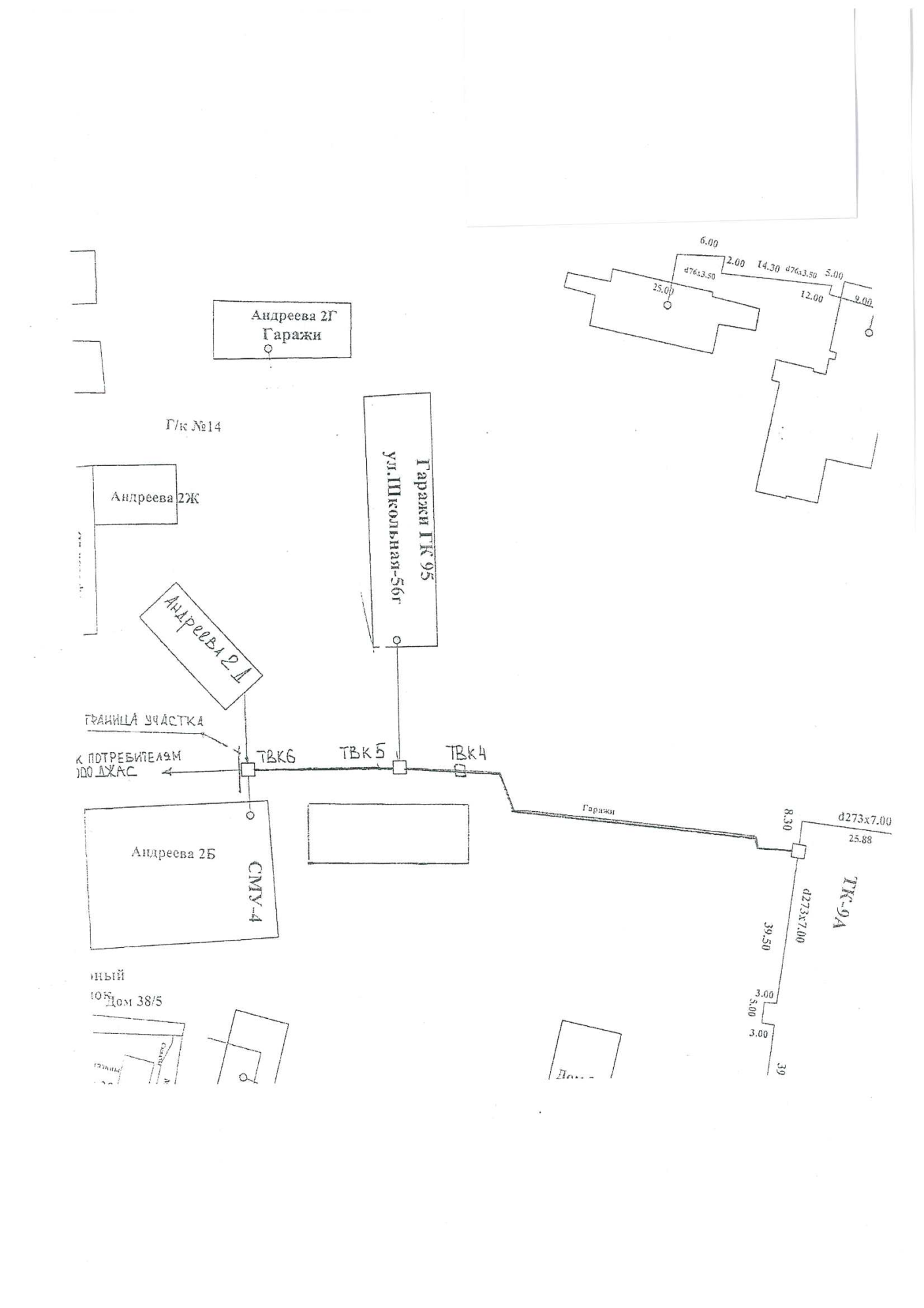 